       Colegio Américo Vespucio          4° Básico / Lenguaje/PIE            LMVM/2020Guía de aprendizaje LenguajeCuarto Básico ALee el siguiente texto no literario y desarrolla la actividad.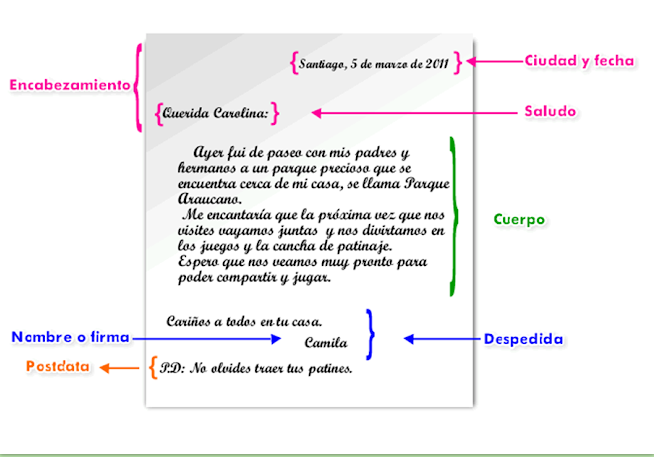 Características de una carta informalEl lenguaje es informal, más coloquial, sencillo, relajado, familiar.La forma de dirigirse al receptor es de “tú”.Está dirigida a amigos, conocidos, familiares o alguien que se considera cercano o con quien hay confianza.La intención es saludar, dar un recado, contar algo. Actividad: Realiza una carta a la persona que tú quieras siguiendo el formato y las características ya aprendidas.¡Sigue trabajando así lo estás haciendo muy bien!                  NombreCursoFecha4° A _______ / _______ / ______